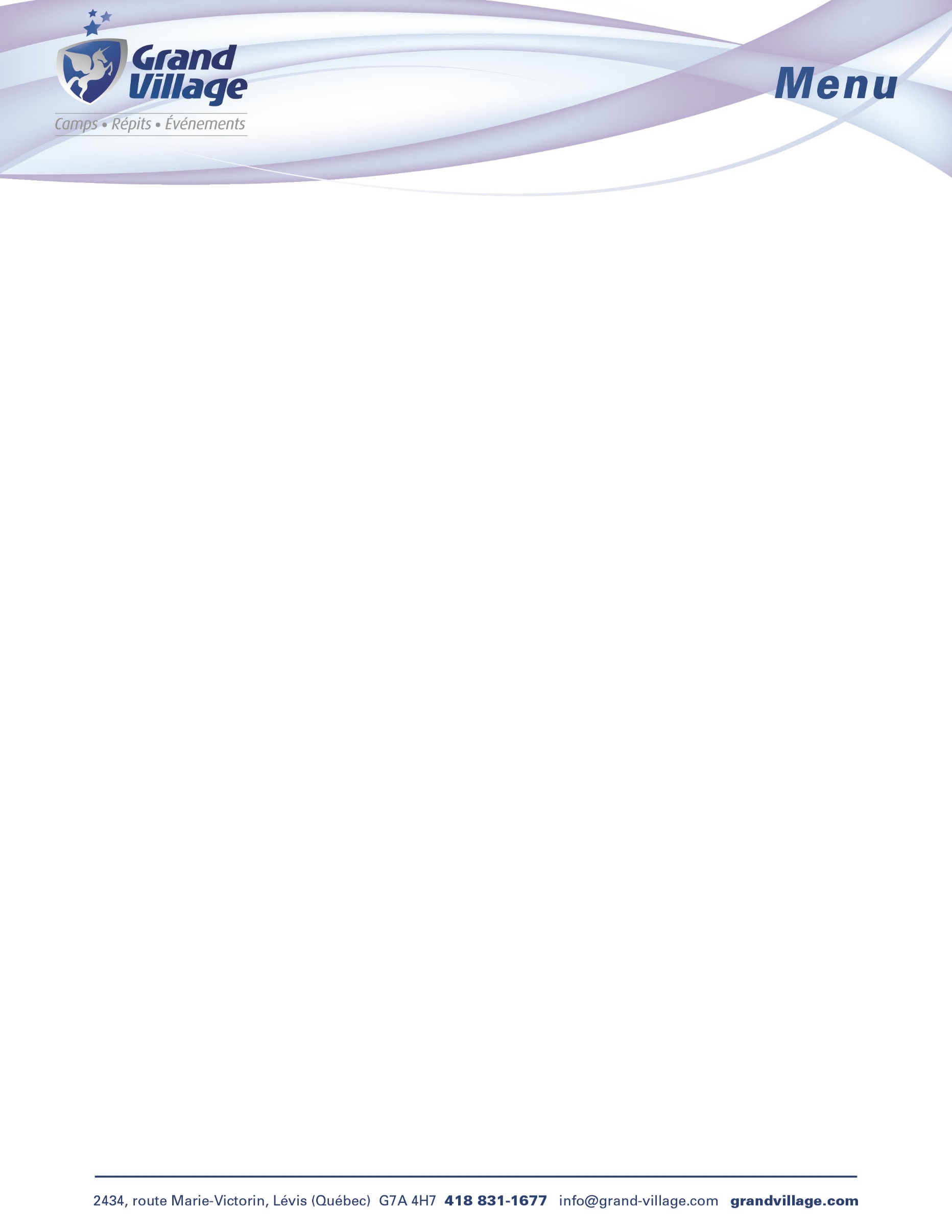 TABLE D’HÔTE 3 SERVICES 2018Gravlax de saumon 8$Trilogies de mise en bouche au choix du chef 5$Rouleaux impériaux (2) maison 5$Arenchetti aux champignons 5$Terrine fermière maison 5$Potage de saison* Tous nos plats à l’exception terre et mer sont servis avec pommes de terre et les légumes du momentGâteau festifBouchées sucrées (3)Pana cotta à la vanille et aux zestes d’orangesÉtagé fromage et mangue 1,75$Fondant choco caramel et fleur de sel 1,75$Café, thé, tisane, laitRemplacer les pommes de terre par : pommes de terre farcies au fromage et bacon 1,75$pommes charcutières 1,75$gratin dauphinois 1,75$Pour un 4 services, ajoutez une entréeFrais de service en susTous nos prix sont sujets à changements sans préavisBlanc de volaille chasseur, sauce vin blanc et crème25$Filet de porc en croûte et sa tombée de mûres compotées26$Manchon de côte de porc grillé maître d’hôtel, sauce citron et fines herbes28$Ballotine de volaille, sauce aux petits fruits28$Escalope de porc et asperges grillées, sauce crème et vin blanc28$Confit de canard, sauce au poivre vert 35$Terre et mer bœuf (5oz) crevettes, riz, légumes et beurre à l’ail  36$Jarret d’agneau braisé au romarin37$